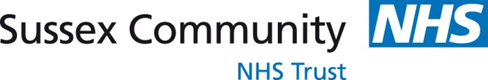 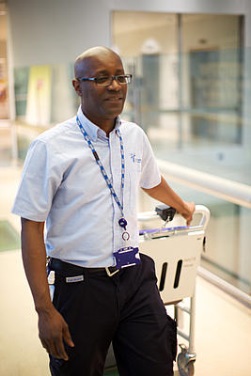 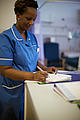 18th June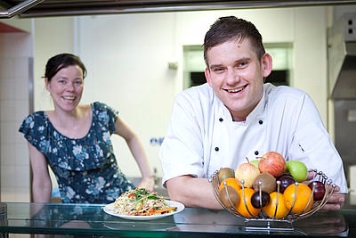 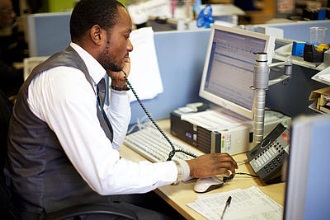 10-3pmThe Brighton Centre